Year 4 Home Learning  Grid: Monday 29th June to Friday 3rd July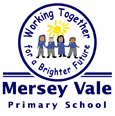 Year 4 Home Learning  Grid: Monday 29th June to Friday 3rd JulyYear 4 Home Learning  Grid: Monday 29th June to Friday 3rd JulyYear 4 Home Learning  Grid: Monday 29th June to Friday 3rd JulyYear 4 Home Learning  Grid: Monday 29th June to Friday 3rd JulyMondayTuesdayWednesdayThursdayFridayReadingSummer Reading challengeInvestigate the site and join the…https://summerreadingchallenge.org.uk/ReadingSummer Reading challengeInvestigate the site and join the…https://summerreadingchallenge.org.uk/ReadingSummer Reading challengeInvestigate the site and join the…https://summerreadingchallenge.org.uk/ReadingSummer Reading challengeInvestigate the site and join the…https://summerreadingchallenge.org.uk/ReadingSummer Reading challengeInvestigate the site and join the…https://summerreadingchallenge.org.uk/WritingSuffixes(er,ing, est,ed and y)WritingFiction and non-fictionWritingWriting a letterWritingBullet pointsWritingReading lesson: Agents of the Wild: Operation Honey hunt by Jennifer Belland Alice LickensMathsInterpret chartsMathsComparison, sum and differenceMathsIntroducing line graphsMathsLine graphsMathsChallenge of the weekHistoryWork for the rest of termRead E-book History Hackers Roman RescueComplete the Roman Armour project (links on Dojo & Y4 page)http://www.primaryhomeworkhelp.co.uk/Romans.htm(extra information on the Romans)Geography OceansScienceRevisit previous  science lessons on other topics for revisionDesign and TechnologyDesign skillsFrenchClothes and food(4th June lesson scroll down the bitesize page to find)